    VOLUNTEER APPLICATION FORM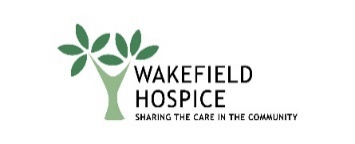 Please consider carefully the options below and tick any that may be of interest to you. Role descriptions can be found on our website www.wakefieldhospice.org      *(for these roles, relevant experience / qualifications / insurance will need to be checked where applicable)Please note: All Volunteers will complete an Induction as soon as they commence duty and complete annual update mandatory training in areas deemed necessary by Wakefield Hospice to safely carry out their role.Information Quionnaire                                 Please complete this form to help us understand why you wish to become a volunteer for Wakefield HospiceWe usually recommend waiting 6 -12 months after a significant bereavement before volunteering at Wakefield Hospice. However, this can be reviewed on a case by case basis. If this applies, please give details:Have you had any previous contact with Wakefield Hospice?What is your understanding of our services?Tell us a little bit more about yourself - your education, work history or voluntary experiences and any leisure activities or hobbies that you enjoy. What can you offer as a volunteer?What benefits do you hope to gain from volunteering (eg learning new skills, using your experience, friendship etc.)?  REHABILITATION OF OFFENDERS ACTCertain voluntary positions that are based at the Hospice and involve direct patient contact are exempt from the provisions of Section 4(a) of the Rehabilitation of Offenders Act 1974 (Exemptions) Order 1975. Applicants for these voluntary positions are, therefore, NOT ENTITILED TO WITHOLD INFORMATION ABOUT CONVICTIONS which for other purposes are spent under the provisions of the Act. In these cases it is necessary for you to DECLARE WHETHER YOU HAVE ANY SUCH CONVICTIONS. In the event that you are appointed as a Volunteer, any failure to disclose convictions will result in dismissal. If you require further clarification, please do not hesitate to contact the Voluntary Services Department    Have you ever been convicted of a criminal offence or received a caution, reprimand or warning?     YES	   NO        Signature……………………………… Print name…………………………………..   For all other voluntary positions, we ask that you disclose whether you have any UNSPENT   criminal convictions           YES	   NO        Signature………………………………Print name…………………………………….DECLARATIONGiven the nature of the voluntary role for which I have applied, I understand that it may be necessary to apply for a Standard or Enhanced Disclosure Certificate from the Disclosure and Barring Service. (More information about disclosure is available at www.disclosure.gov.uk). This will include details of cautions, reprimands or final warnings, as well as convictions.I declare that the information given in this form is complete and accurate.  I understand that any false information or deliberate omissions will disqualify me from voluntary opportunities. I understand these details will be held in confidence by the Hospice, for the purposes of assessing this application, and ongoing personnel administration in compliance with the General Data Protection Regulations 2018.Please return this form to: Volunteer Services Office, Wakefield Hospice, Aberford Road, Wakefield WF1 4TS orany Wakefield Hospice charity shop, in a sealed envelope marked ‘Volunteer Services’ or email it to:   vs@wakefieldhospice.co.ukWe will be in touch shortly regarding this application –Thank you for your interest in supporting us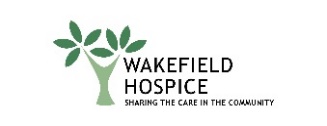 WAKEFIELD HOSPICE VOLUNTEER EQUAL OPPORTUNITIES MONITORING FORMWakefield Hospice believes that no present or future volunteer should receive less favourable treatment, either directly or indirectly, on the grounds of gender, race, marital status, disability, religion, age, nationality, ethnicity or national origin, social background or sexual orientation.  No candidate or prospective volunteer should be disadvantaged by any conditions or requirements which cannot be shown to be justified.  This information will only be used by Wakefield Hospice for statistical and monitoring purposes and will not be passed on. It will be treated with the utmost confidentiality in line with the requirements of Data Protection legislation. These details are not taken into account in assessing your application for a volunteer role at Wakefield Hospice.ETHNICITYEthnic group describes how you see yourself in terms of your culture.  It is not the same as nationality, place of birth or citizenship.Please tick one box only:WHITE - UKWHITE – OTHER (please describe) …………………………………………………………….BLACK – UKBLACK- OTHER (please describe)……………………………………………………………….ASIAN (please describe) ……………………………………………………………………………OTHER (please describe) ………………………………………………………………………….PREFER NOT TO SAYDISABILITYDo you consider yourself disabled within the meaning of the Disability Discrimination Act 1995?  Yes       No       Prefer not to say         Any information you provide is used for monitoring purposes only.  If you need a ‘reasonable adjustment’ to help you in your volunteer role then please contact us and we will take reasonable steps to meet your needs.GENDER                  Male       Female       Other       Prefer not to say    AGE14- 15        16-18      19-25      26-35      36-45      46-55      56-65      Over 66   Prefer not to say   Thank you for completing this formHow did you hear about volunteering with Wakefield Hospice?    Poster / advertisement         From another volunteer         Word of mouth Contact with the Hospice     Indeed                                        Jobcentre  Fundraising event                  Hospice Website                       Recruitment Fair / Information eventOther…………………………………………………………………………………………………………At the HospicePatient Support:      Hospitality (In-Patient Unit, Dementia Day Care Services, Day Therapy Unit, Bereavement Support)(minimum - 17 years of age)Patient Support:  Nurse* / Health Care Assistant* / Complimentary Therapists*Reception / Visitor HospitalityChaplain*Caretaker / Grounds and Garden MaintenanceAdmin / FinanceCatering / KitchenHousekeeping / LaundryRaising Funds Events & Community ActivitiesEvents Catering / Trailer DriverAt the Distribution CentreDonations pointDonations sorterDriver’s mateOfficeIn WH RetailWakefield Ridings CentreWakefield Teall St   (Glass, china, vintage)Wakefield George St   (Furniture & homeware)eBay Trading (based at George St)OssettHorburyWakefield City Centre Men and Women’s Fashion Shop - KirkgateWakefield City Centre Treacle’s Children’s shop (clothes and toys) – The SpringsAre you generally in good health?   YES      NO Do you have any medical conditions / additional support needs which may affect your ability to volunteer?………………………………………………………………………………………………………………………………………….………………………………………………………………………………………………………………………………………….………………………………………………………………………………………………………………………………………….Are you currently accessing our bereavement service at Wakefield Hospice? Signature:Date: